Extension Questions. Friday 29th January – Counting money in pounds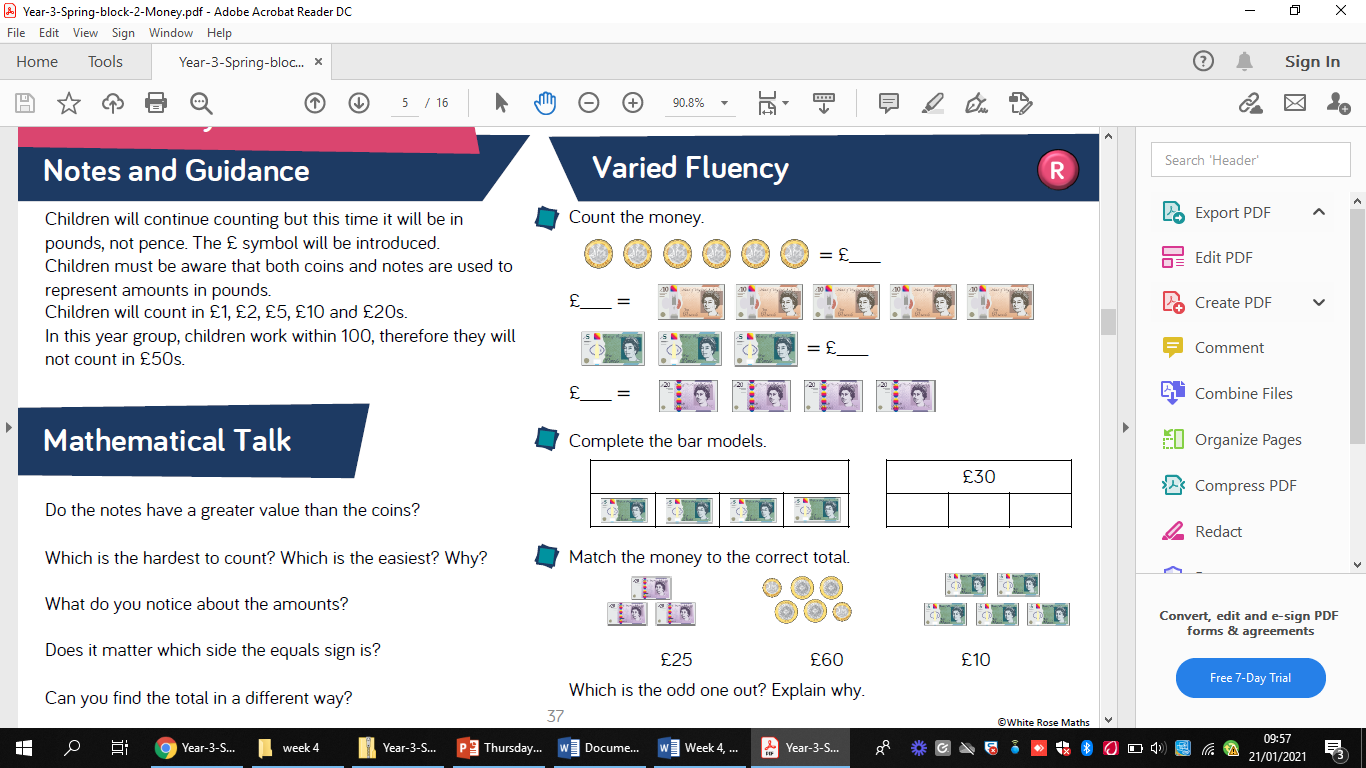 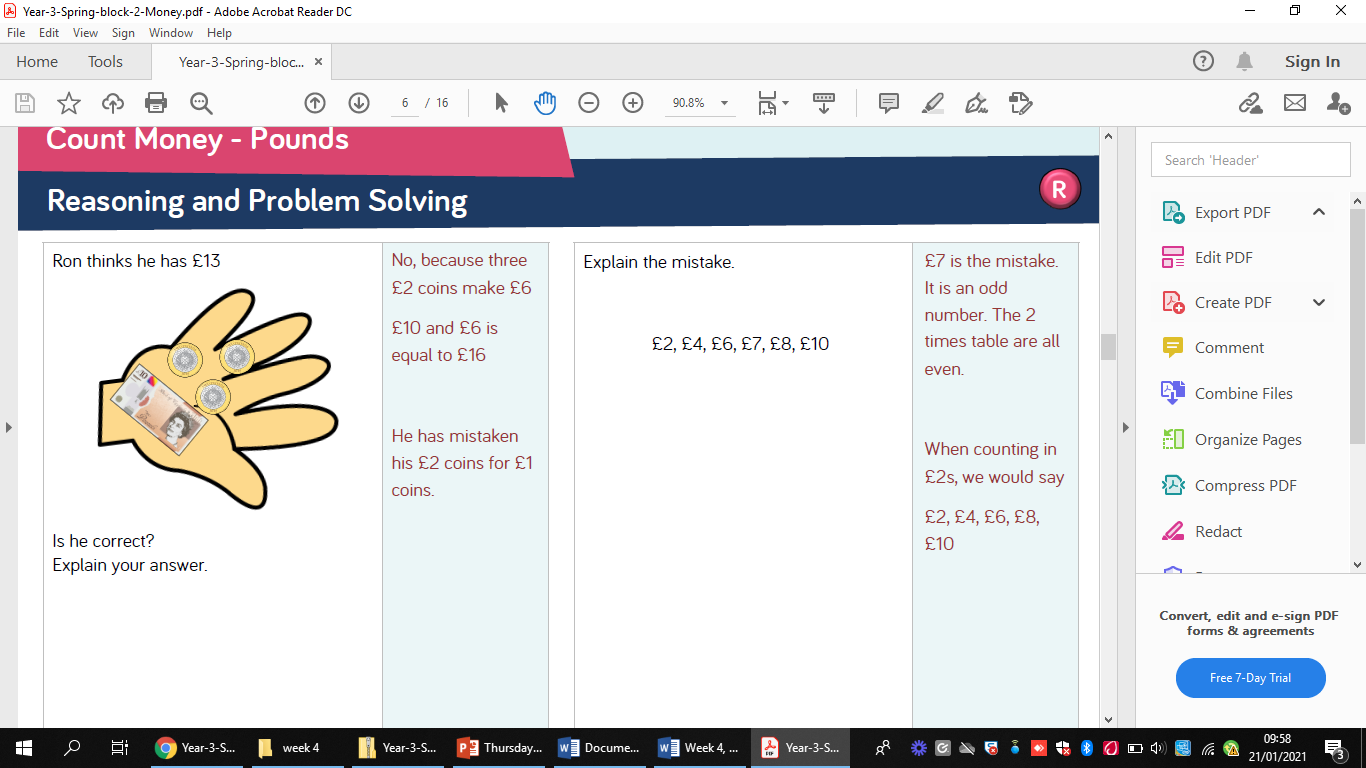 